Mississippi University for Women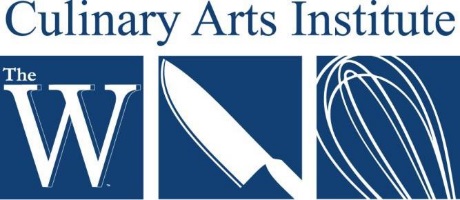 Culinary Arts Institute 1100 College St., MUW-1639 Columbus, MS 39701-5800Phone:(662) 241-7472Fax: (662) 241-7627www.muw.edu/culinary2020-2021 ProStart Scholarship ApplicationName:High School:	 	 Email:Phone Number:	 	Instructor Email or Phone #:    	Return this completed application along with a 500-word essay explaining your future plans within the culinary or hospitality industry and why attending the Culinary Arts Institute at MUW will help you reach that goal. Also include a copy of your certificate of completion – Depending on your individual State requirement for completion, this could be aNRAEF ProStart National Certificate of Achievement or ServSafe Certification.These documents can be returned to the Culinary Arts Institute by mail or fax using the information listed above or emailed to Chef Alexei Harrison by August 1st, 2020.The ProStart Scholarship is a $ 3,000 per year ($1,500 per semester) scholarship that is a four-year (eight semesters for freshmen) award or until graduation whichever occurs first, total of $12,000. Summer semesters are not included.  The award and renewal of the scholarship are contingent upon the following criteria:You must maintain continuous enrollment at MUW majoring in Culinary Arts and maintain a minimum of 24 credit hours per academic year;You must earn and maintain a MUW cumulative grade point average of 2.50 or higher each semester;Total MUW award package, including state, federal, institutional, and private funds may not exceed total cost of attendance1. Scholarship awards will be adjusted should the total amount exceed this cost*. The total amount of institutional scholarships2 awarded by the university may not exceed the total cost of tuition, room, board and a book stipend.*In case of over-awards, the Financial Aid Office will reduce awards, beginning with federal or private loans and then institutional scholarships.11 Cost of attendance – tuition and fees, room and board, personal expenses, transportation, books and supplies, and loan fees (total budget as determined by Financial Aid)2 Institutional Scholarships – General Fund and Foundation Scholarships